Бланк заданий познавательной Всероссийской викториныдля школьников Викторина «Стихи А.С.Пушкина о зиме» 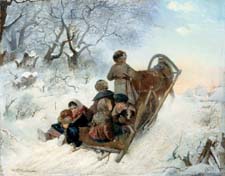 1. Какие строки НЕ принадлежат перу А.С.Пушкина?«Зима желанная настала:
Ровна дорога, как стекло,
С небес завеса будто спала
И санки катятся легко…» «Все было торжественно тихо;
Уснул говорливый ручей,
Луна из-за туч выплывала,
В серебряной ризе своей…» «Скоро, скоро холод зимный
Рощу, поле посетит;
Огонек в лачужке дымной
Скоро ярко заблестит…»2. Как называется стихотворение А.С.Пушкина, в котором «буря мглою небо кроет, вихри снежные крутя»?
«Буря»
«Зимний вечер» 
«День и ночь»3. Чем знаменито стихотворение «Зимнее утро»?Удивительным переплетением темы природы и темы любви 
Белым стихом4. Вставьте пропущенное слово:
«Вот север, тучи нагоняя,
Дохнул, завыл — и вот сама
Идет (…) зима.»Красавица
Кудесница
Волшебница 5. Какие версты в стихотворении Пушкина «Зимняя дорога»?
Длинные
Серые
Полосаты 6. Какой город «покойно спит, забыв волнения боязни» в стихотворении Пушкина «Какая ночь! Мороз трескучий…»?Москва 
Санкт-Петербург
Тверь7. Какой снег вьется в стихотворении «Опрятней модного паркета» (из романа «Евгений Онегин»)?Первый 
Легкий
Мокрый8. В каком году было написано стихотворение «Еще дуют холодные ветры…»?
1833
1828 
18259. Какой вид движения применяет лошадь в стихотворении Пушкина «Зима!.. Крестьянин, торжествуя…» (из романа «Евгений Онегин»)?
Шаг
Рысь 
Галоп10. Назовите три стихотворения Пушкина, в названии которых присутствуют слова «зимнее», «зимняя», «зимний»?_______________________________________________________________
Количество набранных баллов____________(1 верный ответ = 1балл, всего 10 баллов)Место ____________________Баллы подсчитывает и  определяет место педагог (воспитатель)-организатор10-8 баллов - 1 место7-5 баллов - 2 место5-3 баллов - 3 местоменее 3 баллов - ДипломантОТВЕТЫ:1. Какие строки НЕ принадлежат перу А.С.Пушкина?«Зима желанная настала:
Ровна дорога, как стекло,
С небес завеса будто спала
И санки катятся легко…» +«Все было торжественно тихо;
Уснул говорливый ручей,
Луна из-за туч выплывала,
В серебряной ризе своей…» +«Скоро, скоро холод зимный
Рощу, поле посетит;
Огонек в лачужке дымной
Скоро ярко заблестит…»2. Как называется стихотворение А.С.Пушкина, в котором «буря мглою небо кроет, вихри снежные крутя»?
«Буря»
«Зимний вечер» +
«День и ночь»3. Чем знаменито стихотворение «Зимнее утро»?Удивительным переплетением темы природы и темы любви +
Белым стихом4. Вставьте пропущенное слово:
«Вот север, тучи нагоняя,
Дохнул, завыл — и вот сама
Идет (…) зима.»Красавица
Кудесница
Волшебница +5. Какие версты в стихотворении Пушкина «Зимняя дорога»?
Длинные
Серые
Полосаты +6. Какой город «покойно спит, забыв волнения боязни» в стихотворении Пушкина «Какая ночь! Мороз трескучий…»?Москва +
Санкт-Петербург
Тверь7. Какой снег вьется в стихотворении «Опрятней модного паркета» (из романа «Евгений Онегин»)?Первый +
Легкий
Мокрый8. В каком году было написано стихотворение «Еще дуют холодные ветры…»?
1833
1828 +
18259. Какой вид движения применяет лошадь в стихотворении Пушкина «Зима!.. Крестьянин, торжествуя…» (из романа «Евгений Онегин»)?
Шаг
Рысь +
Галоп10. Назовите три стихотворения Пушкина, в названии которых присутствуют слова «зимнее», «зимняя», «зимний»?
Ответ: «Зимнее утро», «Зимняя дорога», «Зимний вечер»